Vadovaudamasi Lietuvos Respublikos vietos savivaldos įstatymo 16 straipsnio 2 dalies 26 punktu, Pagėgių savivaldybei nuosavybės teise priklausančio turto valdymo, naudojimo ir disponavimo juo tvarkos aprašu, patvirtintu Pagėgių savivaldybės tarybos 2015 m. vasario 10 d. sprendimu Nr. T-27 „Dėl Pagėgių savivaldybei nuosavybės teise priklausančio turto valdymo, naudojimo ir disponavimo juo tvarkos aprašo patvirtinimo“, Pagėgių savivaldybės taryban u s p r e n d ž i a:1. Perduoti Pagėgių savivaldybės ugdymo įstaigoms valdyti patikėjimo teise Pagėgių savivaldybei nuosavybės teise priklausantį materialųjį turtą – knygas (sąrašas pridedamas). Įpareigoti Pagėgių savivaldybės administracijos direktorių pasirašyti turtoperdavimo – priėmimo aktus su Pagėgių savivaldybės ugdymo įstaigų vadovais.           3. Sprendimą paskelbti Pagėgių savivaldybės interneto svetainėje www.pagegiai.lt.Šis sprendimas gali būti skundžiamas Lietuvos Respublikos administracinių bylų teisenos įstatymo nustatyta tvarka.Savivaldybės meras				               Virginijus KomskisPagėgių savivaldybės tarybos 2017 m. kovo 28 d. sprendimo Nr. T-22priedasKNYGŲ, PERDUODAMŲ NEMOKAMAI ŠVIETIMO IR MOKSLO MINISTERIJOS ŠVIETIMO APRŪPINIMO CENTRO PAGĖGIŲ SAVIVALDYBĖS ALGIMANTO MACKAUS GIMNAZIJAI, SĄRAŠASKNYGŲ, PERDUODAMŲ NEMOKAMAI ŠVIETIMO IR MOKSLO MINISTERIJOS ŠVIETIMO APRŪPINIMO CENTRO PAGĖGIŲ SAVIVALDYBĖS NATKIŠKIŲ ZOSĖS PETRAITIENĖS PAGRINDINEI MOKYKLAI, SĄRAŠASKNYGŲ, PERDUODAMŲ NEMOKAMAI ŠVIETIMO IR MOKSLO MINISTERIJOS ŠVIETIMO APRŪPINIMO CENTRO PAGĖGIŲ SAVIVALDYBĖS PIKTUPĖNŲ PAGRINDINEI MOKYKLAI, SĄRAŠASKNYGŲ, PERDUODAMŲ NEMOKAMAI ŠVIETIMO IR MOKSLO MINISTERIJOS ŠVIETIMO APRŪPINIMO CENTRO  PAGĖGIŲ SAVIVALDYBĖS STONIŠKIŲ PAGRINDINEI MOKYKLAI, SĄRAŠASKNYGŲ, PERDUODAMŲ NEMOKAMAI ŠVIETIMO IR MOKSLO MINISTERIJOS ŠVIETIMO APRŪPINIMO CENTRO  PAGĖGIŲ SAVIVALDYBĖS VILKYŠKIŲ JOHANESO BOBROVSKIO GIMNAZIJAI, SĄRAŠASKNYGŲ, PERDUODAMŲ NEMOKAMAI ŠVIETIMO IR MOKSLO MINISTERIJOS ŠVIETIMO APRŪPINIMO CENTRO  PAGĖGIŲ SAVIVALDYBĖS PAGĖGIŲ PRADINEI MOKYKLAI, SĄRAŠASKNYGŲ, PERDUODAMŲ NEMOKAMAI ŠVIETIMO IR MOKSLO MINISTERIJOS ŠVIETIMO APRŪPINIMO CENTRO PAGĖGIŲ LOPŠELIUI−DARŽELIUI, SĄRAŠAS___________________________________________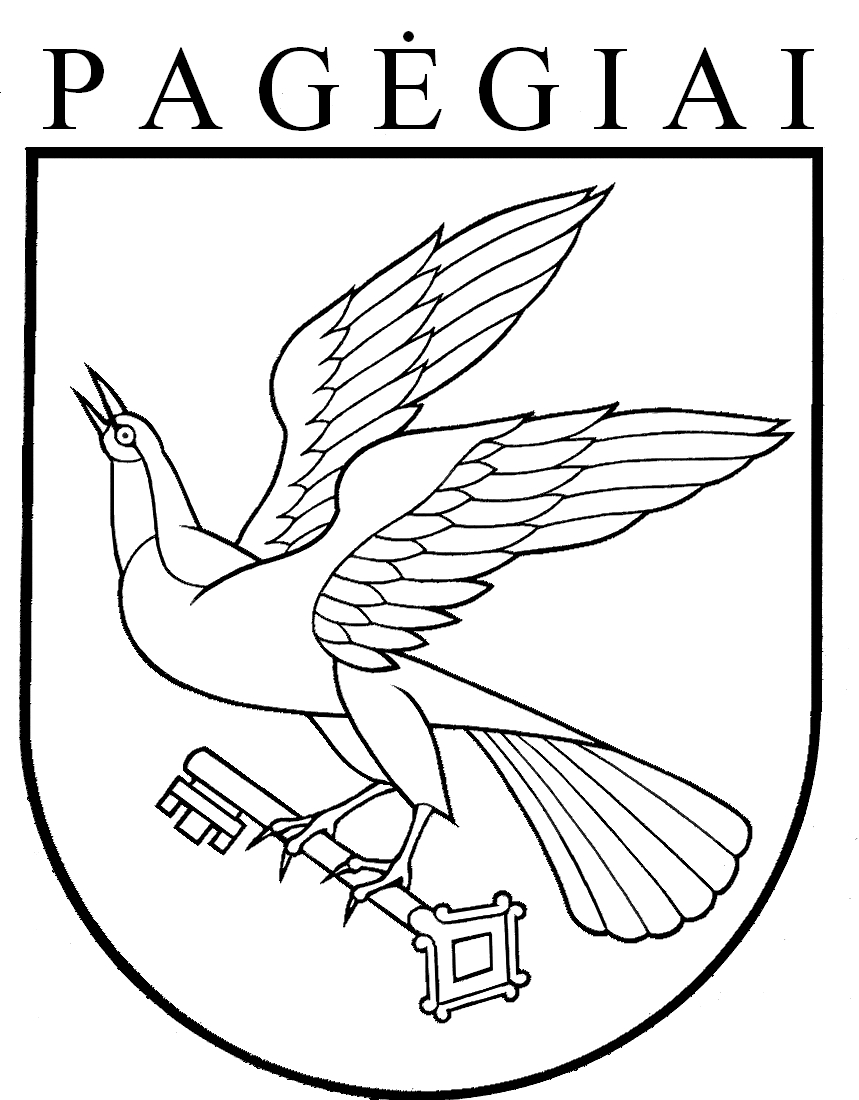 Pagėgių savivaldybės tarybasprendimas knygų perdavimo valdyti patikėjimo teise  pagėgių savivaldybės ugdymo įstaigoms2017 m. kovo 28 d. Nr. T-22PagėgiaiEil. Nr.PavadinimasKaina EurKiekisSuma EurValstybėslėšos1.Švietimo problemų analizė Nr. 90,2810,280,282.Švietimo problemų analizė Nr. 100,3010,300,303.Švietimo problemų analizė Nr. 120,2510,250,254.Švietimo problemų analizė Nr. 130,2510,250,255.Švietimo problemų analizė Nr. 80,1820,360,366.Švietimo problemų analizė Nr. 70,2810,280,287.Švietimo problemų analizė Nr. 40,2510,250,258.Švietimo problemų analizė Nr. 50,2110,210,219.Švietimo problemų analizė Nr. 30,2810,280,2810.Švietimo problemų analizė Nr. 20,2810,280,2811.Švietimo problemų analizė Nr. 10,2910,290,2912.Gamtinis žemėlapis ,,Lietuva”12,11112,1112,1113.Švietimas regionuose 2016. Mokinių pasiekimai3,8813,883,8814.Lietuvių k. ir literatūros bendroji programa1,611,61,615.Ugdymas paradigmų kaitoje1,2711,271,2716.Lietuvos švietimas skaičiais 2016. Bendrasis ugdymas2,5712,572,57Iš viso:Iš viso:1724,4624,46Eil. Nr.PavadinimasKaina EurKiekisSuma EurValstybėslėšos1.Švietimo problemų analizė Nr. 80,1810,180,182.Švietimo problemų analizė Nr. 120,2510,250,253.Švietimo problemų analizė Nr. 130,2510,250,254.Švietimo problemų analizė Nr. 100,3010,300,305.Švietimo problemų analizė Nr. 40,2510,250,256.Švietimo problemų analizė Nr. 90,2810,280,287.Švietimo problemų analizė Nr. 70,2810,280,288.Švietimo problemų analizė Nr. 50,2110,210,219.Švietimo problemų analizė Nr. 30,2810,280,2810.Švietimo problemų analizė Nr. 20,2810,280,2811.Švietimo problemų analizė Nr. 10,2910,290,2912.Lietuvių k. ir literatūros bendroji programa1,611,61,613.Ugdymas paradigmų kaitoje1,2711,271,27Iš viso:Iš viso:135,725,72Eil. Nr.PavadinimasKaina EurKiekisSuma EurValstybėslėšos1.Švietimo problemų analizė Nr. 80,1810,180,182.Švietimo problemų analizė Nr. 120,2510,250,253.Švietimo problemų analizė Nr. 130,2510,250,254.Švietimo problemų analizė Nr. 100,3010,300,305.Švietimo problemų analizė Nr. 40,2510,250,256.Švietimo problemų analizė Nr. 90,2810,280,287.Švietimo problemų analizė Nr. 70,2810,280,288.Švietimo problemų analizė Nr. 50,2110,210,219.Švietimo problemų analizė Nr. 30,2810,280,2810.Švietimo problemų analizė Nr. 20,2810,280,2811.Švietimo problemų analizė Nr. 10,2910,290,2912.Gamtinis žemėlapis ,,Lietuva”12,11112,1112,1113.Lietuvos švietimas skaičiais 2016. Bendrasis ugdymas2,5712,572,5714.Švietimas regionuose 2016. Santrauka1,8611,861,8615.Lietuvių k. ir literatūros bendroji programa1,611,61,616.Ugdymas paradigmų kaitoje1,2711,271,27Iš viso:Iš viso:1622,2622,26Eil. Nr.PavadinimasKaina EurKiekisSuma EurValstybėslėšos1.Švietimo problemų analizė Nr. 80,1820,360,362.Švietimo problemų analizė Nr. 120,2520,500,503.Švietimo problemų analizė Nr. 130,2510,250,254.Švietimo problemų analizė Nr. 100,3010,300,305.Švietimo problemų analizė Nr. 40,2520,500,506.Švietimo problemų analizė Nr. 90,2810,280,287.Švietimo problemų analizė Nr. 70,2810,280,288.Švietimo problemų analizė Nr. 50,2120,420,429.Švietimo problemų analizė Nr. 30,2820,560,5610.Švietimo problemų analizė Nr. 20,2810,280,2811.Švietimo problemų analizė Nr. 10,2920,580,5812.Gamtinis žemėlapis ,,Lietuva”12,11112,1112,1113.Lietuvių k. ir literatūros bendroji programa1,611,61,614.Ugdymas paradigmų kaitoje1,2722,542,5415.Lietuvos švietimas skaičiais 2016. Ikimokyklinis ir priešmokyklinis ugdymas0,9510,950,9516.Lietuvos švietimas skaičiais 2016. Bendrasis ugdymas2,5712,572,5717.Švietimas regionuose 2016. Santrauka1,8611,861,86Iš viso:Iš viso:2425,9425,94Eil. Nr.PavadinimasKaina EurKiekisSuma EurValstybėslėšos1.Švietimo problemų analizė Nr. 80,1820,360,362.Švietimo problemų analizė Nr. 120,2520,250,503.Švietimo problemų analizė Nr. 130,2520,250,504.Švietimo problemų analizė Nr. 100,3020,300,605.Švietimo problemų analizė Nr. 40,2520,500,506.Švietimo problemų analizė Nr. 60,3110,310,317.Švietimo problemų analizė Nr. 70,2820,560,568.Švietimo problemų analizė Nr. 90,2820,560,569.Švietimo problemų analizė Nr. 50,2120,420,4210.Švietimo problemų analizė Nr. 30,2820,560,5611.Švietimo problemų analizė Nr. 20,2820,560,5612.Švietimo problemų analizė Nr. 10,2920,580,5813.Gamtinis žemėlapis ,,Lietuva”12,11112,1112,1114.Ugdymas paradigmų kaitoje1,2722,542,5415.Švietimas regionuose 2016. Mokinių pasiekimai3,8813,883,8816.Lietuvių k. ir literatūros bendroji programa1,611,61,617.Lietuvos švietimas skaičiais 2016. Bendrasis ugdymas2,5712,572,57Iš viso:Iš viso:2928,7128,71Eil. Nr.PavadinimasKaina EurKiekisSuma EurValstybėslėšos1.Švietimo problemų analizė Nr.110,2510,250,252.Švietimo problemų analizė Nr. 80,1810,180,183.Švietimo problemų analizė Nr. 120,2510,250,254.Švietimo problemų analizė Nr. 130,2510,250,255.Švietimo problemų analizė Nr. 40,2510,250,256.Švietimo problemų analizė Nr. 100,3010,300,307.Švietimo problemų analizė Nr. 90,2810,280,288.Švietimo problemų analizė Nr. 60,3110,310,319.Švietimo problemų analizė Nr. 70,2810,280,2810.Švietimo problemų analizė Nr. 50,2110,210,2111.Švietimo problemų analizė Nr. 30,2810,280,2812.Švietimo problemų analizė Nr. 10,2910,290,2913.Ugdymas paradigmų kaitoje1,2711,271,2714.Lietuvos švietimas skaičiais 2016. Ikimokyklinis ir priešmokyklinis ugdymas0,9510,950,95Iš viso:Iš viso:145,355,35Eil. Nr.PavadinimasKaina EurKiekisSuma EurValstybėslėšos1.Švietimo problemų analizė Nr. 110,2510,250,252.Švietimo problemų analizė Nr. 130,2510,250,253.Švietimo problemų analizė Nr. 90,2810,280,284.Švietimo problemų analizė Nr. 100,3010,300,305.Švietimo problemų analizė Nr. 60,3110,310,316.Švietimo problemų analizė Nr. 70,2810,280,287.Lietuvos švietimas skaičiais 2016. Ikimokyklinis ir priešmokyklinis ugdymas0,9510,950,95Iš viso:Iš viso:72,622,62